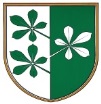 OBČINA KIDRIČEVOObčinski svetKopališka ul. 142325 KidričevoNa podlagi 21. člena Zakona o lokalni samoupravi (Urani list RS, št. 94/17 – UPB, 27/08-odl, US, 76/08, 79/09, 51/10, 84/10-odl.US, 40/12-ZUJF, 14/15-ZUUJFO in 76/16-odlUS) in 15. člena Statuta Občine Kidričevo (Uradno glasilo slovenskih občin, št. 62/16 in 16/18) je občinski svet Občine Kidričevo, na svoji _________ seji, den ________ sprejelPRAVILNIK O DOPOLNITVIPRAVILNIKA O ŽEPNINAH V OBČINI KIDRIČEVO1. člen V Pravilniku o žepninah v Občini Kidričevo (Uradno glasilo slovenskih občin, št. 25/18) se v5. alineja 1. točke 3. člena pred ».« doda besedilo »ali deluje na področju prostovoljstva na območju občine Kidričevo«.2. členV 7. alineji 2. točke 3. člena se pred ».« doda besedilo »ali deluje na področju prostovoljstva na območju občine Kidričevo.«.3. členV 2. točki 3. člena se doda nova 3 alinea, ki glasi »- se izredno izobražujejo doma ali v tujini in niso zaposleni ter so prvič vpisani v letnik«. 3. alinea postane 4. alinea, 4. alinea postane 5. alinea, 5. alinea postane 6. alinea, 6. alinea postane 7. alinea, 7. alinea postane 8. alinea.4. členV 3. členu se doda nova 4. točka, ki glasi:»Aktivno delovanje na področju prostovoljstva izkazujejo dijaki in študenti z navedbo evidentiranega prostovoljskega dela in organizacij v okviru katerih je bilo prostovoljsko delo opravljeno.«.5. členTe dopolnitve pravilnika začnejo veljati 15. dan po objavi v Uradnem glasilu slovenskih občih, uporabljati pa se začnejo za dodelitev žepnin za šolsko oziroma študijsko leto 2021/2022. Štev. 007-2/2018Dne								Anton Leskovar;								župan								Občine Kidričevo O B R A Z L O Ž I T E VS Pravilnikom o dopolnitvi Pravilnika o žepninah se dopolnjujejo pogoji za dodelitev žepnin dijakom in študentom. Med pogoje, ki jih posamezni dijak ali študent mora izpolnjevati za pridobitev žepnin tako dodajo prostovoljno delo dijaka ali študenta na območju občine Kidričevo, katero mora biti aktivno in evidentirano v organizaciji, kjer dijak ali študent opravlja prostovoljno delo. Med upravičence do žepnine dodajamo tudi študente, ki se so izredni študenti, in se izobražujejo doma ali v tujini in niso zaposleni, kar bodo morali dokazati ter izpolnjujejo druge pogoje, ki veljajo za študente, ki se redno izobražujejo. Spremembe tega pravilnike bi se začele uporabljati pri dodeljevanju žepnin za študente in dijake s šolskim oziroma študijskem letu 2021/2022. Ker gre za manj zahtevne spremembe Pravilnika o žepnini predlagamo občinskemu svetu, da se dopolnitev pravilnika sprejmejo po skrajšanem postopku, kot to določa 78. člen Poslovnika občinskega sveta Občine Kidričevo (Uradno glasilo slovenskih občin, št. 36/17 in 16/18).Zdenka Frank;							Anton Leskovar;Pripravila 							župan								Občine Kidričevo 